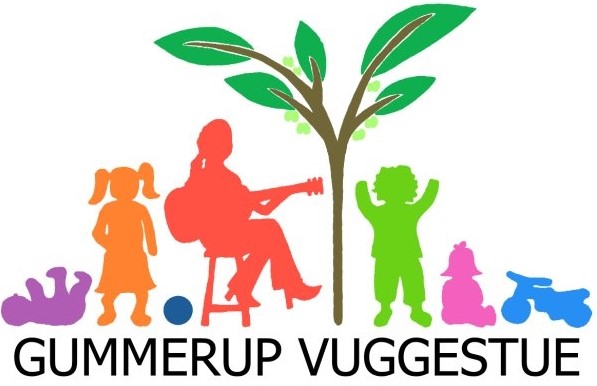 Musikalsk pædagog til barselsvikariatGummerup Vuggestue er en privat selvejende institution med plads til 33 børn i alderen 0-2 år, fordelt på to stuer. 
Vi søger en 30-33 timers pædagog som barselsvikar med tiltrædelse d. 1. august 2017 og forventet varighed 8-12 måneder. Der vil evt. være mulighed for forlængelse af ansættelsen.I Gummerup Vuggestue er vi optaget af at skabe et dagtilbud af høj kvalitet, hvor relationer udvikles gennem børnenes leg og musiske aktiviteter.
Udover fokus på sang og musik, arbejder vi målrettet med barnets sproglige og motoriske udvikling udfra pædagogiske temaer. Vi er udviklingsorienteret og holder os ajour med relevant pædagogisk forskning.Som "'vores nye voksen" ønsker vi os at :
- du er en børnemagnet og elsker at være på gulvet sammen med os
- du vil være en del af vores leg og kan spontant videreudvikle den
- du har lyst og evne til musik- og bevægelsesaktiviteter – og mestrer gerne et eller flere musikinstrumenter.
- du elsker naturen og de udfoldelsesmuligheder den giver og tager selv initiativ til udeliv.
- du kan indtage ”scenen” med humor og spontanitet
- du har forståelse for vores basale behov – som nærvær, tryghed og  omsorg
- du tør være dig selv

Som kollega forventer vi at:
- du er uddannet pædagog og med fordel har pædagogisk erfaring med børn i vuggestue-alderen
- du deltager aktivt i pædagogiske og faglige diskussioner og tør at stille de gode spørgsmål 
- du kan formulere dig både skriftligt og mundtligt i kommunikation med forældre og   tværfaglige samarbejdspartnere
- du kan og tør tage ansvar og iværksætte nye initiativer
- du kan fungere og bevare overblikket i et travlt miljø
- du får øje på muligheder – frem for begrænsninger
- du er udviklingsorienteret, faglig nysgerrig og trives godt med forandringDu er velkommen til at besøge os torsdag d. 20. april kl. 17.00Løn og ansættelsesvilkår efter gældende overenskomst.
Ansøgningen + bilag sendes som PDF til daglig leder Hanne-Dorthe Frimodt: hdf@gummerup-vuggestue.dk senest d. 2. maj 2017. Herefter vil relevante ansøgere blive indkaldt til en ansættelsessamtale. Er der spørgsmål i forbindelse med stillingen, kan der findes mere information på www.gummerup-vuggestue.dk samt rettes henvendelse til leder Hanne-Dorthe Frimodt på tlf:61319471 eller bestyrelsesformand Kristine Eiler Ernst på tlf:22173408